СОВЕТ ДЕПУТАТОВ СЕЛЬСКОГО ПОСЕЛЕНИЯ ДОБРИНСКИЙ СЕЛЬСОВЕТ ДОБРИНСКОГО МУНИЦИПАЛЬНОГО РАЙОНАЛипецкой области17-я сессия  2-го созыва РЕШЕНИЕ25.12.2020г.                                    п.Добринка	                                   №57-рсО результатах публичных слушаний по проекту бюджета сельского поселения Добринский сельсовет на 2021 год и на плановый период 2022 и 2023 годов Рассмотрев рекомендации публичных слушаний по проекту бюджета сельского поселения Добринский сельсовет на 2020 год и на плановый период 2021 и 2022 годов, руководствуясь Положением «О Порядке организации и проведении публичных слушаний в сельском поселении Добринский сельсовет Добринского муниципального района», Уставом сельского поселения Добринский сельсовет Добринского муниципального района, учитывая решение постоянной комиссии по экономике, бюджету, муниципальной собственности и социальным вопросам, Совет депутатов сельского поселения Добринский сельсовет Добринского муниципального районаРЕШИЛ:Принять рекомендации публичных слушаний по проекту бюджета сельского поселения Добринский сельсовет на 2021 год и на плановый период 2022 и 2023 годов.  (прилагаются).Настоящее решение вступает в силу со дня его принятия.Председатель Совета депутатовсельского поселения Добринский сельсовет 		          В.Н. Авцынов                                                    Приняты                                                           решением Совета депутатов                                                         сельского поселения Добринский сельсовет                                                         25.12.2020г. №57-рсРекомендациипубличных слушаний по проекту бюджета сельского поселения Добринский сельсовет на 2021 год и на плановый период 2022 и 2023 годовп. Добринка	                    		                      	25 декабря 2020 года             В публичных слушаниях, проводимых по инициативе Совета депутатов сельского поселения Добринский сельсовет Добринского муниципального района, приняли участие депутаты Совета депутатов сельского поселения Добринский сельсовет Добринского муниципального района, глава администрации сельского поселения Добринский сельсовет Добринского муниципального района, заместитель главы администрации сельского поселения Добринский сельсовет Добринского муниципального района, специалисты администрации сельского поселения Добринский сельсовет Добринского муниципального района, представители предприятий и организаций, общественных и профсоюзных организаций, средств массовой информации,   жители района.	Заслушав и обсудив доклад и выступления по проекту бюджета сельского поселения Добринский сельсовет на 2021 год и на плановый период 2022 и 2023 годов, участники публичных слушаний отмечают, что основными целями бюджетной политики сельского поселения Добринский сельсовет Добринского муниципального района на 2021 год и на плановый период 2022 и 2023 годов являются:        - результативное управление бюджетными средствами при планировании и реализации муниципальных программ;        - обеспечение сбалансированности и устойчивости бюджетной системы;         - безусловное исполнение принятых социальных обязательств;        - повышение эффективности бюджетных расходов;        - повышение доступности и качества муниципальных услуг;        - дальнейшая реализация программно-целевых методов управления;        - повышение открытости и прозрачности бюджетного процесса.         Основные параметры бюджета:Объем доходов бюджета сельского поселения Добринский сельсовет на 2021 год определен в сумме 44 862 453,87 рублей.	Расходы бюджета сельского поселения Добринский сельсовет на 2021 год предлагаются к утверждению в сумме 42 987 453,87 тыс. рублей.	На плановый период проектом бюджета предусмотрены в 2022 году – доходы в сумме 37 464 745,32 тыс. рублей и расходы в сумме 36041287,04 тыс. рублей, в 2022 году – доходы и расходы в сумме 38 251 701,04 тыс. рублей. Профицит бюджета сельского поселения в 2021 году в сумме 1 800 000 рублей в 2022 году – 1 423 458,28.	По мере принятия областных нормативных актов в 2020 году о распределении межбюджетных трансфертов между муниципальными образованиями области их объем и доходы бюджета сельского поселения в целом будут возрастать.          В расчетах учтены изменения налогового и бюджетного законодательства Российской Федерации и Липецкой области.	Проект бюджета сельского поселения на 2020 год и на плановый период 2021 и 2022 годов разработан в соответствии с требованиями Федерального закона «Об общих принципах организации местного самоуправления в Российской Федерации», Бюджетного кодекса Российской Федерации, Положения «О бюджетном процессе в сельском поселении» и направлен на повышение эффективности бюджетной политики, обеспечение прозрачности и открытости бюджета и бюджетного процесса для общества, повышение качества предоставляемых населению муниципальных услуг.Основные приоритеты расходов бюджета сельского поселения на 2021 год и на плановый период 2022 и 2023 годов определены с учетом необходимости решения неотложных проблем экономического и социального развития, достижения целевых показателей, обозначенных в Указах Президента Российской Федерации от 7 мая 2012 года и от 7 мая 2018 года, в том числе:повышение оплаты труда работникам бюджетной сферы;повышение эффективности и качества услуг в сфере образования, культуры.	При формировании расходов бюджета сельского поселения на 2021 год и на плановый период 2022 и 2023 годов учтена необходимость реализации приоритетных задач, направленных на:- выплату заработной платы, органам местного самоуправления, оплату коммунальных услуг, оплату за благоустройство и уличное освещение, приобретение горюче-смазочных материалов, обслуживание муниципального долга;- финансирование муниципальных программ;- обеспечение сбалансированности бюджета;	Объем межбюджетных трансфертов на выполнение полномочий по содержанию автомобильных дорог общего пользования местного значения в границах поселений составляет – 4 000 000,00 руб., объем межбюджетных трансфертов на выполнение полномочий по содержанию муниципального жилищного фонда составляет – 165 410,40 руб. Главной задачей публичных слушаний является предварительное обсуждение основных параметров бюджета сельского поселения на 2021 год и на плановый период 2022 и 2023 годов.         Рассмотрев параметры проекта бюджета сельского поселения на 2021 год и на плановый период 2022 и 2023 годов, участники публичных слушаний					РЕКОМЕНДУЮТ:1. Совету депутатов сельского поселения Добринский сельсовет Добринского муниципального района:	1.1. Принять проект решения Совета депутатов сельского поселения Добринский сельсовет «О бюджете сельского поселения Добринский сельсовет на 2021 год и на плановый период 2022 и 2023 годов» с учетом замечаний и предложений, прозвучавших в ходе публичных слушаний.2. Администрации сельского поселения Добринский сельсовет Добринского муниципального района:	2.1. Рассмотреть вопросы:- по мобилизации налоговых и неналоговых доходов в бюджет поселения:- продолжить работу с убыточными организациями;- активизировать действия по выявлению задолженности по налогу на доходы физических лиц, принятию в установленном порядке мер к взысканию указанного налога;- усилить разъяснительную работу с населением о необходимости оформления прав собственности на используемые земельные участки и объекты недвижимости;- повысить эффективность использования муниципального имущества района, в том числе передаваемого в аренду, в целях обеспечения более полного его использования и увеличения доходов сельского бюджета;- продолжить работу по реализации программно-целевых методов управления в целях повышения открытости и прозрачности бюджетного процесса;- продолжить работу по повышению эффективности бюджетных расходов;- проводить взвешенную долговую политику, направленную на обеспечение сбалансированности и устойчивости бюджетной системы сельского поселения, не допускать роста кредиторской задолженности сельского бюджета;- в целях уменьшения расходов по уплате налога на имущество провести инвентаризацию имущества с последующим списанием или продажей не пригодного или неиспользуемого по полномочиям имущества.Председательствующийна публичных слушаниях,председатель Совета депутатовсельского поселения Добринский сельсовет 	                           В.Н. Авцынов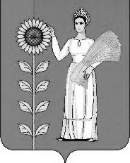 